                   Colegio  Américo Vespucio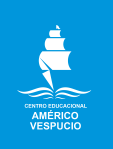                   Primero básico                    Educacion Fsica Deporte y Salud  / 2020Educación física deporte y salud 2° y 3° Básico GUIA N°3  Calentamiento:El calentamiento se basa en una coreografía con la canción “BAILAME”, donde los niños y niñas van a poder realizar movimiento articular y además abordar lo principal de la clase, que es pasar de un ejercicio de intensidad moderada a intensidad vigoroso, donde vamos a ver cómo va aumentando el ritmo cardiaco y si comenzamos a sudar o no. La canción dura 2 minutos en las cual contiene pasos básicos y se avisa si se va a la derecha o a la izquierda, adelante o atrás.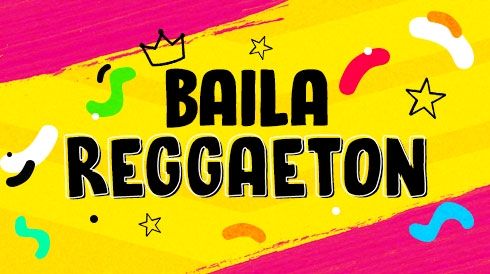 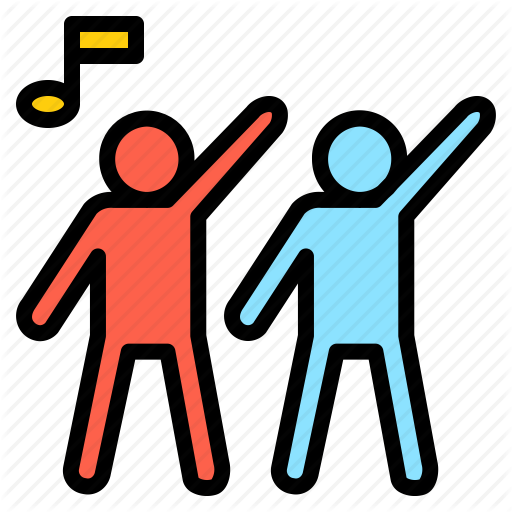 Desarrollo:Preparación Física: Vamos a realizar un TABATA DE ABDOMINALES que son ejercicios en el cual están duran por tiempo. Ejemplo: abdominales cortos por 20 segundo y descanso de 10 segundos. Tipos de abdominales: Abdominal corto:  Fortalece la zona del abdomen y ayuda a la hora de correr, levantar algo o realizar muchos otros movimientos de la vida cotidiana. Al elevar el torso hay un esfuerzo extra. 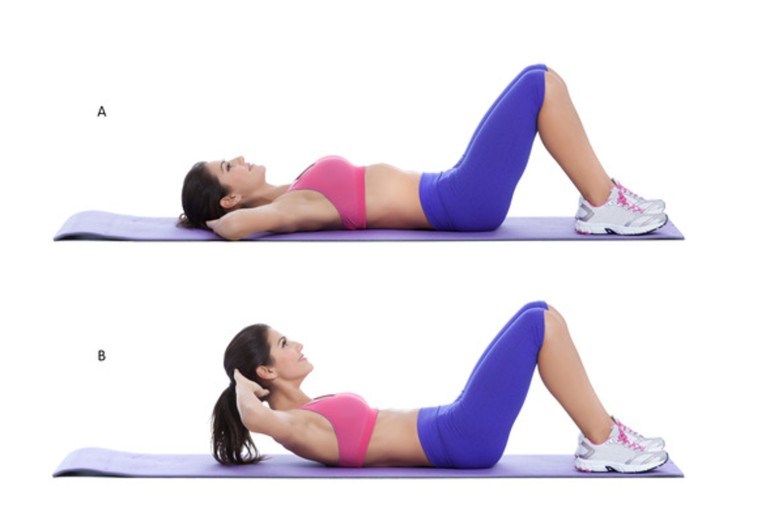 Abdominales cruzados: se dirige tanto a los abdominales como a los músculos oblicuos. Este ejercicio ayuda a fortalecer el núcleo, esculpe la cintura y tonifica la pared abdominal. Para desafiar sus músculos y hacer que respondan al ejercicio,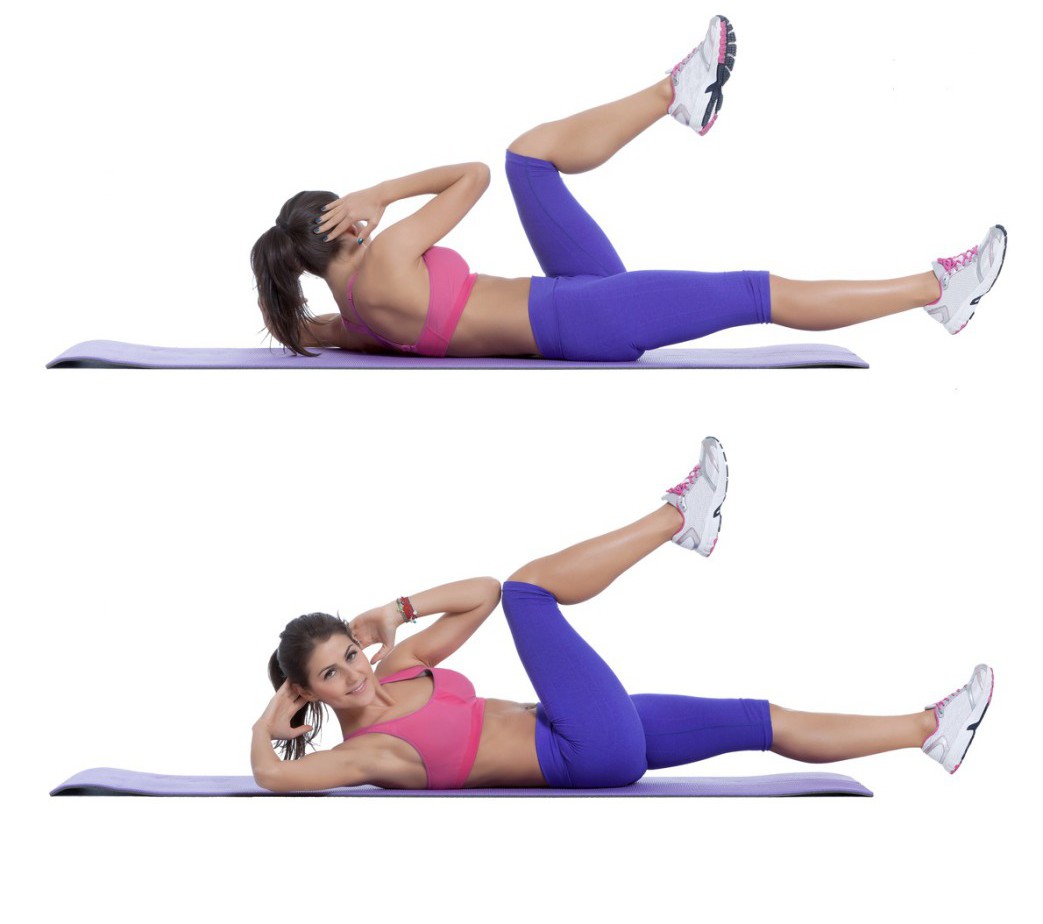 Abdominal de Tijeras: Es un ejercicio deportivo muy completo que te permite reforzar tus abdominales y poner a trabajar la parte trasera de tus muslos. Cuando practicas este ejercicio, tus abdominales están muy solicitados y tus músculos oblicuos también. Es lo mejor para quemar calorías rápidamente.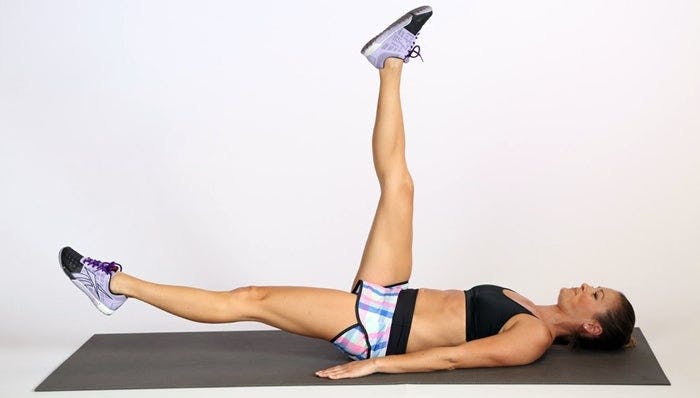 La canción que se utiliza se llama: Uptown Funk (Tabata Mix)  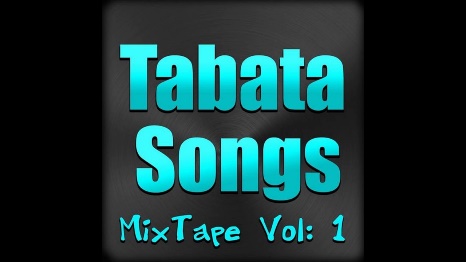                                                 https://www.youtube.com/watch?v=j5M6w0FKr6I Cierre:Para cerrar la clase, se realiza una elongación muy suave donde alongamos tren inferior-  -Isquiotibiales.                   -Cuádriceps.                          –Glúteos               -Abdominales 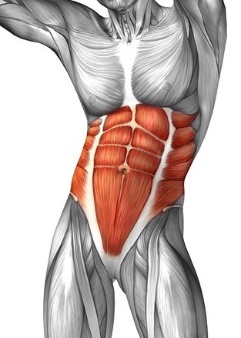 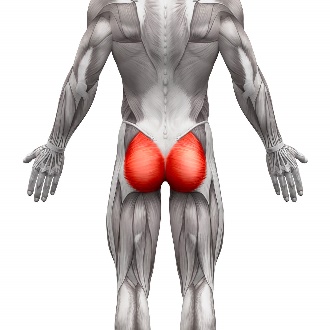 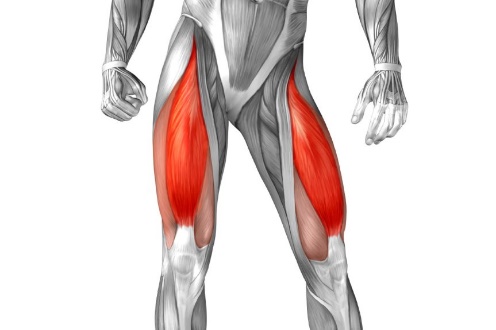 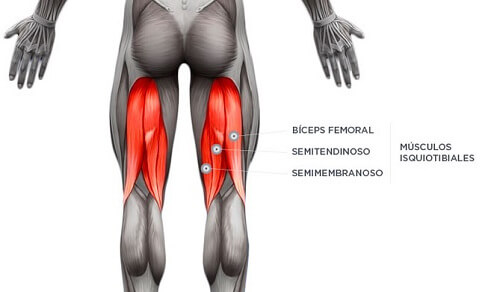 - glúteos. Preguntas: ¿Te gusta la actividad? ____________________________________________.¿Que aprendimos hoy? ____________________________________________.Del 1 al 10 ¿Cuánto te cansaste? ____________________________________.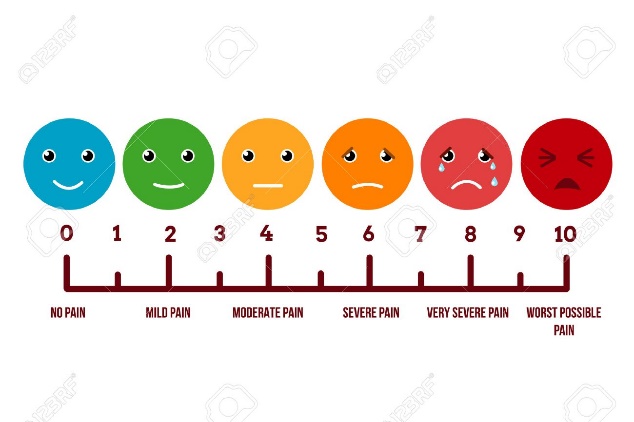 Recuerden: 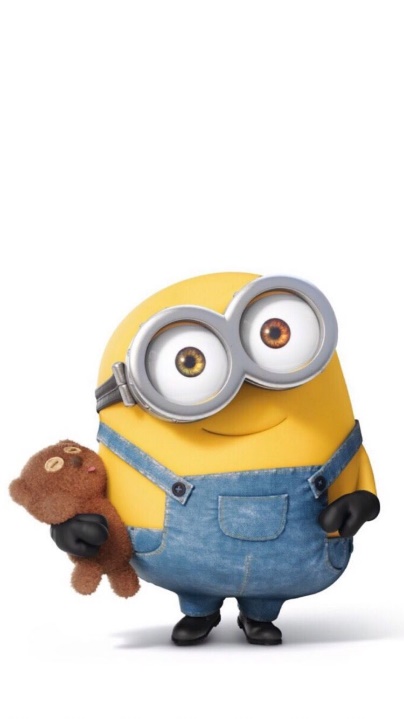 Siempre hacer deporte o hacer ejercicio.Tomar siempre agua Lavarse siempre las manos NombreCursoFecha   ________________/____/ 2020EF02 OA 06Ejecutar actividades físicas de intensidad moderada a vigorosa que incrementen la condición física por medio de juegos y circuitos.EF03 OA 06Ejecutar actividades físicas de intensidad moderada a vigorosa que desarrollen la condición física por medio de la práctica de ejercicios de resistencia cardiovascular, fuerza, flexibilidad y velocidad, mejorando sus resultados personales.› higiene, postura y vida saludable 